HONORS AND AWARDSProf. Manubhai M Shah Memorial Research Award from Annual Conference of the Indian Commerce Association in Bhubaneswar, Odisha on 24th December, 2019 for the paper entitled ‘ Measuring the effect of Degree of Leverage  on Cash Holdings: A study of selected Indian Manufacturing firms’ at 72nd All India Commerce Conference held at KIIT University, Bhubaneswar on 22nd – 24th December, 2019.ISER Excellent Paper Award from International Society for Engineers & Researchers and South Asian Research Centre in Bangkok, Thailand on 22nd August 2019 for the paper entitled “Is there any significant Difference between Ind AS & their corresponding IAS/IFRS? A Comparative Analysis” at ISER International Conference held in Bangkok, Thailand on 21st – 22nd August 2019.Best Research Paper Award from Berhampur University, P.G. Department of Commerce on 29th& 30th January 2019 for the paper titled “Relationship of Corporate Governance and Capital Structure of Firms: An Impact study of BSE Listed Manufacturing Companies” presented in National Seminar organized by P.G. Department of Commerce, Berhampur University.Best Research Paper Award from All India Accounting Association on 5th& 6th January 2019 in Jaipur for the paper titled “IFRS & Measurement of Firms Performance Valuation: A Study of Indian MNCs” presented in International Seminar organized by All India Accounting Association in collaboration with School of Business & Commerce, Manipal University, Jaipur.Best Research Paper Award from Odisha Commerce Association in All Odisha Commerce Conference held at Ravenshaw University on 4th and 5th February, 2018 for the Paper titled “Determinants of Market Capitalisation and Its Impact”.2nd Best Students in M.com. From P.G. Department of Commerce, Utkal University, VaniVihar in the batch 1989-1991.RESEARCH/ INDUSTRIALEXPERIENCETitle: Entrepreneurship in Small and Medium Enterprises in OdishaUniversity: Utkal UniversityAgency: UGCTitle: Entrepreneurial Innovation in MSME Sector for Sustainable Tribal Area Development in OdishaUniversity: Utkal UniversityAgency: UGCINVITED LECTURES:Delivered a lecture as Resource Person in the State Level Webinar on “The Economic Implications ofCovid-19 Pandemic on the Indian Economy vis-a-vis the Global Economy” organized by Sri SriBaya Baba College, Mahakalpara, Kendrapara on 20th June, 2021.Delivered a lecture as resource person on the topic “Career Opportunities in Commerce Education” organized by Government Polytechnic College, Bhubaneswar on 6th June, 2021.Delivered a lecture as Resource Person in the Orientation Programme for B. Com and M. Com Students on “Career Options in the Changing Environment of Business Education” organized by Birla Global University, Bhubaneswar on 10th September, 2020.Delivered a lecture as Resource Person in the National Webinar on “Changing Dynamics of Global Business: Issues and Challenges” organized by P.G. Department of Commerce, B.B. Auto. Mahavidyalaya, Chandikhole in collaboration with the Indian Accounting Association, Bhubaneswar Branch on 6th September, 2020.Delivered a lecture as Resource Person in the National Webinar on “Corporate Reporting Fraud & Financial Markets” organized by Department of Commerce, N.C. Autonomous College, Jajpur in collaboration with the Indian Accounting Association, Bhubaneswar Branch on 24th August, 2020.Delivered a lecture as Resource Person in the National Webinar on “COVID-19: Corporate Reporting & Disclosures” organized by Department of Tribal Resource Management, School of Resource Management, Kalinga Institute of Social Sciences, deemed to be University, Bhubaneswar in collaboration with the Indian Accounting Association, Bhubaneswar Branch on 17th August, 2020.Delivered a lecture as Resource Person in Abhinav- A Three-Day Lecture Series on “Contemporary Issues in Business and Finance in Present Pandemic Situation in India” organized by Indian Accounting Association, South Bengal branch, Kolkata on 10th-12th July, 2020.Delivered a lecture as Key-Note Speaker in A Two-Week National Level Online Faculty Development Programme on “Skill Development and Competency Enhancement for College Teachers” organized by Government Degree College, Parkal – Warangal, Telangana on 17th-30th June, 2020.Delivered a lecture as Key-Note Speaker in an International Webinar on “COVID-19 Lives & Livelihood” organized by The School of Commerce & Economics, KIIT Deemed to be University, Bhubaneswar on 5th-6th May, 2020.Delivered a lecture as Resource Person in the State Level Seminar on “Taxation System and its impact on Indian Economy” organized by Department of Commerce, Marshaghai College, Kendrapara on 18th January, 2020Delivered a lecture as Key-Note Speaker in 72nd All India Commerce Conference of the Indian Commerce Association and International Seminar organized by KIIT Deemed to be University, Bhubaneswar on 22nd December, 2019.Delivered a lecture as resource person on the topic “Basic Issues and Challenges of Financial Management in the contemporary era” on 27-08-2016 in the seminar organized by Mahendra Institute of Management and Technical Studies, Bhubaneswar.Delivered a lecture as resource person on the topic “Emerging Issues in Accounting & Finance” on 08-01-2019 IN THE National Seminar organized by Birla School of Commerce, Birla Global University, Bhubaneswar.Delivered a lecture as resource person on the topic “Indian Financial System: Strategic Issues, Challenges and Opportunities” on 18-10-2019 in the National Seminar organized by Birla School of Commerce, Birla Global University, Bhubaneswar.Delivered a lecture as resource person on “Share Capital & Proposed Dividend” to Commerce Teachers of DAV Schools Odisha on 21-05-2019. Delivered a lecture as resource person on “Fundamental of Financial Management and Financial Report Analysis” to MBA students of   Central University, Koraput, Odisha on 25-04-2019 and 26-04-2019. Delivered a lecture as resource person on the topic “Challenges of Accounting Profession in the times of Artificial Intelligence” on 20-02-2019 in the Accounting Seminar organized by XSC, Xavier University in collaboration with Bhubaneswar branch of All India Accounting Association.Delivered a lecture as resource person on the topic “Role of Commerce Education in changing Business World” on 06-02-2019 in the Seminar organized by Government Polytechnic College, Bhubaneswar.Co-chaired a Technical Session on “Emerging Issues in Accounting & Taxation” in the National Seminar and All Odisha Commerce Conference organized by P.G. Department of Commerce, Utkal University on 3rd& 4th February 2019.Delivered a lecture as resource person on the topic “Tribal Resource Management and Sustainable Development” on 21-04-2018 in the National Seminar organized by Kalinga Institute of Social Sciences, Bhubaneswar.Delivered a lecture as resource person on the topic “Tribal Resource Management and Sustainable Development” on 21-04-2018 in the plenary session of One day National Seminar organized by KISS in collaboration with All India Commerce Association.Chaired One day National Seminar organized by KISS in collaboration with All India Commerce Association held on 21-04-2018 on the topic “Tribal Resource Management and Sustainable Development”Delivered a lecture as resource person on “Analysis of Balance sheet and Fundamentals of Financial Management” to MBA students of   Central University, Koraput, Odisha on 26-04-2018 and 27-04-2018 Presented a paper as Resource person titled “Liquidity Management and Role of Commercial Banks in India”, in NITI Aayog sponsored International Seminar on Institutional Excellence for Economic Growth organized by P.G. Department of Commerce, Utkal University, Bhubaneswar on 28th& 29th January, 2018.Presented a paper in the state level commerce conclave organized by NIIS Institute of Business Administration on 17th December, 2017 on the topic “A metamorphosis of commerce education: Industry to IndustryChaired an UGC sponsored National seminar on Banking & Entrepreneurship: Recent Trends and Opportunities held on 14-15 th May, 2017 organized by School of commerce, Ravenshaw University, Cuttack.Delivered a lecture in UGC Sponsored International Symposium on Changing Paradigms of Accounting Standards held on 25th March, 2017 organized by Department of commerce, Ravenshaw University, Cuttack.Delivered a lecture as resource person in UGC Sponsored International Seminar on Resurgent Rural India: A Paradigm Shift held on 18th& 19th March, 2017 organized by P.G. Department of commerce, Utkal University, Bhubaneswar.Delivered a lecture on Finance Budget2016-2017 at Angul Autonomous College, Angul as chief speaker in a seminar organized by the college on 3rd may, 2016.Delivered a lecture as the chief speaker on CBCS Workshop organized by Gurudichhatia College, Athagar on 1st July 2016.Delivered a lecture as the chief speaker on CBCS Workshop organized by M. S. College, Baramba on 5th August 2016.Delivered a lecture to PGT (Commerce)KendriyaVidyalayas in 3-day workshop on capacity building in commerce on 29-09-2015Co-chaired an UGC sponsored National seminar on Banking: Emerging trends, challenges and opportunities 2015 organized by Department of Commerce, School of commerce and management studies, Ravenshaw University, Cuttack on 29th march 2015.Delivered a lecture as Guest of Honour in DAV INFOCOM Workshop for Excellence in Commerce organized by D.A.V. Public School Chandrasekharpur, Bhubaneswar on 22-12-2014.Delivered a lecture on “Innovative Strategy for sustainable Tribal Development- A Case Study” as Key Note Speaker in the UGC sponsored National Seminar organized by Department of commerce, Utkal University, Bhubaneswaron  27th  March, 2014Delivered Rapporteur’s report on the topic “New Changes in accounting practices” in the All Odisha commerce Conference organized by choudwar College ,Choudwar held on 12th and 13th of January 2013.Delivered a lecture on “Role of Government and Nongovernment Agencies in the promotion of Micro-enterprises-A case study” as Key Note Speaker in the UGC sponsored International Seminar organized by Department of commerce, Utkal University, Bhubaneswar on 26th  and 27th  April, 2013Delivered a lecture on “Rural Development in India: Issues and Challenges” as Key Note Speaker in the UGC sponsored National Seminar organized by Department of commerce, Rajiv Gandhi University, Rono Hills, Itanagar on 26th  and 27th  April, 2013Delivered a lecture on “Revised Schedule VI” as a chief speaker in a Workshop cum Seminar conducted by D.A.V. Public School, Chandrasekharpur, and Bhubaneswar on 15th may, 2013..Delivered lecture at regular interval on “Accounting and Finance” to the students of D.A.V. Public School, Chandrasekharpur, Bhubaneswar.Delivered a lecture on “ Greenfield Project Management in India” as Key Note Speaker in the UGC sponsored National Seminar organized by Department of commerce, salipur College, salipur, Cuttack, Odisha on 23rd and 24th November 2013Delivered a lecture on “Development of MSME in Odisha- Challenges and Opportunities “ in the UGC sponsored National Seminar organized by choudwar College , Choudwar held on 15th and 16th of December,2013.Presented a paper as resource person on ‘’New Banking Policies : Opportunities and Challenges from Global Perspective in two days National Conference on Innovative Management Practices In Banking and Insurance Sector – A Global Perspective organized by the Faculty of Commerce, Banaras Hindu University and Varanasi Insurance Institute on April 14 – 15, 2012.Delivered a lecture on “Financial Inclusion: Problems and Prospects” as a Resource Person in U.G.C. Sponsored two days National Seminar organized by Department of Economics and Commerce, ManbhumMahavidyalaya,Manbazar, Purulia, West Bengal from 29th – 30th September.2012Delivered a lecture on “Social Responsibility of Business” as a Chief Speaker in U. G. C. sponsored National Seminar organized by Department of Commerce, Cuttack College, Cuttack on 16th November, 2012.Acted as judge for Chancellor’s Debate Competition held in Utkal University, Bhubaneswar on 13th march, 2014.Subject Expert for conducting an interview to recruit a lecturer in commerce for the P.G. Dept. of commerce, Udayanath Autonomous College, Adaspur.2014Delivered a lecture on Companies Act, 2013 for P.G.department of Commerce, UdayanathAutnomous College, Adaspur.2014SELECTED TALKS AND PRESENTATIONSInternational Seminars Attended / Papers PresentedPresented a paper titled “Harmonization or Dissonance: The Critical Role of the Reporting Standards (Ind AS & IFRS) and Firm’s Value” at 43rd All India Accounting Conference and International Seminar on Accounting education and Research organised by Department of Commerce, Osmania University, in association with Indian accounting Association, Hyderabad, Telengana State, India on 18th – 19th December, 2021Presented a paper titled “The Impact of COVID-19 on Education” at an International Webinar on COVID-19 Lives & Livelihood organized by Kalinga Institute of Industrial Technology (KIIT) held on May 5 and 6, 2020.Presented a paper titled “HARMONIZATION OF IND AS VIS-VIS-VIS IFRS AND FIRMS’ VALUE: AN IMPACT STUDY” in 42nd All India Accounting Conference & International Seminar on Accounting Education & Research   organized by Department of Accounting, Faculty of Commerce and Management Studies, Jai Narayan Vyas University, Jodhapur, Rajastan and Indian Accounting Association, Jodhapur Branch held on 28th   - 29th December, 2019 Presented a paper titled “DOES ARTIFICIAL INTELLIGENCE INFLUENCE THE OPERATIONAL PERFORMANCE OF COMPANIES? A STUDY ” in 42nd All India Accounting Conference & International Seminar on Accounting Education & Research   organized by Department of Accounting, Faculty of Commerce and Management Studies, Jai Narayan Vyas University, Jodhapur, Rajastan and Indian Accounting Association, Jodhapur Branch held on 28th   - 29th December, 2019 Prof. Manubhai M Shah Memorial Research Award from Annual Conference of the Indian Commerce Association in Bhubaneswar, Odisha on 24th December, 2019 for the paper entitled ‘ Measuring the effect of Degree of Leverage  on Cash Holdings: A study of selected Indian Manufacturing firms’ at 72nd All India Commerce Conference held at KIIT University, Bhubaneswar on 22nd – 24th December, 2019.Presented a paper titled “Firm Characteristics and Cash Holdings in Indian Iron & Steel Industry” in 40th All Odisha Commerce   organized by KIIT Deemed to be University, Bhubaneswar held on 20th   - 21st December, 2019 Presented a paper titled “Can CSR be a Business Strategy for Sustainable Development of Banking Companies? An Evidence from Commercial Banks in India.” in 40th All Odisha Commerce   organized by KIIT Deemed to be University, Bhubaneswar held on 20th   - 21st December, 2019 Presented a paper titled “Measuring the Effect of Degree of Leverage on Cash Holdings: A study of selected Indian Manufacturing firms” in 72nd All Undia Commerce Conference organized by KIIT Deemed to be University, Bhubaneswar held on 22nd - 24th December, 2019 Presented a paper titled “Cash Holdings Behaviour of Indian Manufacturing Firms: Evidence from Financial Crisis” in 7th PAN IIM World Management Conference organized by Indian Institute of Management Rohtak held on 12th - 14th December, 2019 Presented a paper titled “Is there any Significant Difference between Ind AS & their Corresponding IAS/IFRS? A Comparative Analysis” in International Conference on Business Management, Humanities, and Social Science organized by International Society for Engineers and Researchers in collaboration with South Asian Research Center held in Bangkok, Thailand on 21st-22nd August 2019 Presented a paper titled “Fair Value Measurements-Problems and Prospects” in International Seminar organized by All India Accounting Association in collaboration with School of Business & Commerce, Manipal University, Jaipur held on 5th & 6th January, 2019 Presented a paper titled “IFRS & Measurement of Firms Performance Valuation: A Study of Indian MNCs” in International Seminar organized by All India Accounting Association in collaboration with School of Business & Commerce, Manipal University, Jaipur held on 5th& 6th January, 2019 Presented a paper titled “Impact of Employee Turnover on Accounting Performance: A Case Study of TCS” in International Seminar organized by PM& IR Department, Utkal University held on 30th June and 1st July 2018Presented a paper titled “Convergence of Indian GAAP with IFRS”, in 6th International Management Convention on Strategic Creating Smart Organizations – Redefining business organized by Asian School of Business Management, Bhubaneswar on 11th, 12th& 13th January, 2018.Presented a paper titled “Impact of Demonetization: A Comparative Study With Special Reference to Developed and Developing Countries” in all India Accounting Conference and an International Seminar on Accounting Education and Research organized by University College of Commerce and Management Studies,  MohanlalSukhadia University, Udaipur, December 2017.Presented a paper titled “Human Resources and Accounting”, in UGC sponsored International Seminar on Strategic Human Resource Management organized by P.G. Department of PMIR, Utkal University, Bhubaneswar on 13th& 14th May 2017.Presented a paper titled “Govt. Schemes for Rural Development: Few Case Studies”, in UGC sponsored International Seminar on Resurgent Rural India: A Paradigm Shift organized by P.G. Department of Commerce, Utkal University, Bhubaneswar on 18th& 19th March 2017.Presented a paper titled “Regulatory Framework of Corporate Financial Reporting Practices in India with Special reference to Companies Act 2013” in UGC Sponsored International Conference held on 10th&11th February, 2017 at Department of Commerce with Farm management, Vidyasagar University, West Bengal in collaboration with ICAI.Presented a paper titled “A Study on Companies Act 2013 on Earnings Management” in 13th International Accounting Conference held on 7th& 8th January, 2017 at Department of Commerce, University of Kolkata organized by Indian Accounting Association Research Foundation in collaboration with Deloitte.“IFRS and Earning Management: - A Study on Selected UK and Indian Companies” in all India Accounting Conference and  an International Seminar on Accounting Education and Research Souvenir published by Department of Commerce, Bangalore University, Bangalore and Indian Accounting Association, Branch in association with International Skill Development Corporation(ISDC) and ACCA, UK from December 16-17, 2016.“GST: Its Impact on Economic Growth of Developed and Developing Countries” in all India Accounting Conference and  an International Seminar on Accounting Education and Research Souvenir published by Department of Commerce, Bangalore University, Bangalore and Indian Accounting Association, Branch in association with International Skill Development Corporation(ISDC) and ACCA, UK from December 16-17, 2016.Presented a paper titled “Accounting Models for Valuation of Human Resources” in International Conference held on 24th to 25th November, 2016 by Berhampur University, Bhanja Bihar, Berhampur.Presented a paper titled “An Analysis on Corporate Governance and Earnings Management Relationship” in 38th All India Accounting Conference and International Seminar on Accounting Education and Research organized on 5th to 6th December 2015by Punjab University, Chandigarh, India Participated International Conference of Indian Ocean Renewing the Maritime Trade &Civilization Linkages RIM Countries as delegate and supported them as a Rapporteur organized on 20th -22nd March, 2015, Bhubaneswar, OdishaPresented a paper titled “Changing Dimensions of Human Management in Globalised Era” in 67th All India Commerce Conference organized on 27th to 29th December 2014 by KIIT University, Bhubaneswar in association with P.G. Dept of commerce, Utkal University, Bhubaneswar.Presented a paper titled “Impact of Financial performance of Indian Corporate on CSR Spending before the Implementation of Companies Act, 2013” in 67th All India Commerce ( International seminar) organized on27th to 29th December 2014 by  KIIT University, Bhubaneswar in association with P.G. Dept of commerce, Utkal University, Bhubaneswar.Presented a paper titled “A study on Relationship between the presence of Woman as Directors on the Board and Earning Management” in All India Accounting conference and International seminar on Accounting Education and Research from November 8-9, 2014, organized by Lucknow University, Lucknow, UP.Presented a paper titled “IFRS Convergence in India: Its Opportunities and Challenges” in 36thAll India Accounting Conference and International Seminar on Accounting Education and Research on January 11 and 12, 2014 organized by Department of Commerce and Management Studies, Andhra University and Indian Accounting Association, Visakhapatnam Branch.Participated in the international Seminar as Keynote speaker held in the P. G. Department of Commerce, Utkal University and Presented a paper titled “Role of Government and Non-Government Agencies in the Promotion of Micro-enterprises – A Case Study”2013Participated in the International Seminar as Keynote Speaker held in the P.G. Department of Commerce, Utkal University in collaboration with Insurance Institute of India, Mumbai and presented a paper titled “FDI in Insurance Sector: Opportunities and Challenges”.2013Presented a paper titled “MSME and its Marketing Strategies adopted by Women Entrepreneurs: A Case Study of KBK Districts of Odisha”, in UGC sponsored International Seminar on Development of Entrepreneurship in MSME – A Way Forward to Sustainability organized by P.G. Department of Commerce, Utkal University, Bhubaneswar on 6th March to 7th March 2012.Participated in 34th All India Accounting Conference and International Seminar on Accounting Education and Research organized by Department of Accountancy and Business Statistics, University of Rajasthan and Indian Accounting Association, Jaipur Chapter on 17-18 December,2011Participated in 10th International Accounting Conference on International Financial Reporting Standard – Opportunities and Challenges organized by Indian Accounting Association Research Foundation in association with IAAER, Deloitte, EIILM (KOLKATA) and Department of Commerce, University of Calcutta on 8 – 9 January, 2011Presented a paper titled “Environmental Accounting: Key Concepts and Terms” in 27th All India Accounting Conference and International Seminar held on December 18-19, 2004, organized by P.G. Department of Commerce, Utkal University in collaboration with ICWAI, Kolkata.National Seminars Attended / Papers PresentedPresented a paper titled “ the Relationship between Foreign Exchange Rate and Export in India: An ARDL Approach” at 41st Annual Conference of OCA & National Seminar organised by L.N. college, Jharsuguda on 24th – 25th December, 2021Presented a paper titled “Integrated Education Model of Information Technology and Accounting: A New Approach to Accounting education” at the Webinar on Accounting Education in Virtual Environment organized by Indian Accounting Association held on Apr 29 and 30, 2020.Presented a paper titled “Implications of Artificial Intelligence on Indian Corporate” at the National Seminar on Social Entrepreneurship: Opportunities and Challenges organized by P.G. Dept. of Commerce, Utkal University, Bhubaneswar held on Feb 27 and 28, 2020.Presented a Paper titled “Financial Constraint, Working Capital Policy & Profitability: Evidence from Indian Manufacturing Firm” in 6th Management Doctoral Colloquium & VGSOM Research Scholars’ Day organized by Vinod Gupta School of Management, IIT Kharagpur, India on 5th& 6th February 2020Presented a Paper titled “Effective, Entrepreneurial & Prudent Management Policy: An Essence of Shareholdings of Corporate” in National Seminar organized by Birla School of Commerce, Birla Global University on 18thOctober 2019Presented a Paper titled “Relationship of Corporate Governance and Capital Structure of Firms: An Impact study of BSE Listed Manufacturing Companies” in National Seminar organized by P.G. Department of Commerce, Berhampur University on 29th& 30th January 2019Presented a Paper titled “Value Relevance of Accounting Information: An Analysis from Firm’s Financial Constraint Perspective” in National Seminar organized by P.G. Department of Commerce, Berhampur University on 29th& 30th January 2019Presented a Paper titled “Determinants of Cash Management: A Study of Indian Manufacturing Companies” in National Seminar organized by P.G. Department of Commerce, Berhampur University on 29th& 30th January 2019Presented a Paper titled “Does Digitalization of Banking sector help achieve value maximization & Better performance? – An Analysis of Indian Scheduled Commercial Banks” in National Seminar organized by All India Commerce Association held at Osmania University, Hyderabad on 20th, 21st, & 22nd December, 2018Presented a Paper titled “Digitization and Banking sector: An Empirical Study” in Seminar organized by All India Accounting Association, Bhubaneswar branch in collaboration with MIMTS, Khordha on 18th November, 2018Presented a Paper titled “Sustainability Reporting Practices: A Global prospective” in Seminar organized by All India Accounting Association, Bhubaneswar branch in collaboration with MIMTS, Khordha on 18th November, 2018Presented a Paper titled “Financial Implications of IFRS vis-à-vis Ind AS” in Seminar organized by All India Accounting Association, Bhubaneswar branch in collaboration with MIMTS, Khordhaon 18th November, 2018Presented a Paper titled “Impact of Digitalization of Banking Sector: An Empirical Analysis of Indian Scheduled Commercial Banks” in National Seminar held at Andhra University on 31stOctober, 2018Presented a Paper titled “Determinants of Market Capitalisation and Its Impact in All Odisha Commerce Conference held at Ravenshaw University on 4th and 5th February, 2018Presented a paper titled “CSR of Commercial Banks” in a UGC sponsored National Seminar held on 18th& 19th November, 2017 organized by Salipur Autonomous College, Salipur, Cuttack.Presented a paper titled “A Study on Corporate social Responsibility Practices of Few select Companies in India” in a UGC sponsored National Seminar held on 18th& 19th November, 2017 organized by Salipur Autonomous College, Salipur, Cuttack.Presented a paper titled “Public Sector Banks at crossroads and the Way Forward” in a State level Seminar organized by Birla Global University, Bhubaneswar, on 14 October 2017.Presented a paper titled “Make In India: An analysis of IT sector” in a National Seminar on Make In India: A Myth or Reality held on 25th& 26thFebruary, 2017 organized by Department of Commerce, Ispat Autonomous College & Municipal College, Rourkela, Odisha.Presented a paper titled “Make in India: Issues and challenges” in 37thOdisha Commerce Conference and National Seminar, held on 12-13th February, 2017 organized by P.G. Department of Business Management, Fakir Mohan University, Balasore,.Presented a paper titled “Tax Reforms and economic Growth” in 37thOdisha Commerce Conference and National Seminar, held on 12-13th February, 2017 organized by P.G. Department of Business Management, Fakir Mohan University, Balasore.Presented a paper titled “Indian Tourism Industry: Opportunities and Challenges” in All India Commerce Conference organized by VinobaBhave University, Hazaribag, Jharkhand, on 6-8th November, 2015.Presented a paper titled “A Study on Food Security and Nutrition” in a National conference organized by Kendrapara Autonomous College, Kendrapara on 3rd – 4th May, 2015.Presented a paper titled “Manufacturing Sector in India: Issues and Challenges” as key note speaker in a National seminar organized by P.G. Dept. of Commerce, Utkal University, Bhubaneswar on 25th – 26th March, 2015.Presented a paper titled “A study on Relationship between the presence of Women as Directors in the Board and Earnings Management” in all India Accounting Conference and an International Seminar on Accounting Education and Research organized by Department of Commerce, University of Lucknow, Lucknow (UP) and Indian Accounting Association, Lucknow Branch from November 8-9, 2014.Presented a paper titled “Sustainable Development and Environmental Management” in a UGC sponsored National Seminar organized by Department of Business Management, Fakir Mohan University, Balasore, Odisha, on 23rd and 24th March, 2014.Presented a paper titled “Regulatory Policy and Road to Sustainable Growth” in a UGC sponsored National Seminar organized by Department of Commerce, Utkal University, Bhubaneswar on 9th  and 10th  March, 2014.Presented a paper titled “FDI in Retail Sector: Issues Challenges” in a UGC sponsored National Seminar organized by Department of Commerce, Prananath Autonomous College, Khurdha on 23rd and 24thfeb. 2014.Presented a paper titled “Legal Framework for mergers and Acquisitions in India” in 34th All Odisha Commerce Conference, held on 23rd and 24th February, 2014 organized by department of Commerce, prananath Autonomous College, Khurdha.Participated in the 66th All India Commerce Conference held on 5th and 7th December, 2013 organized by Department of Commerce, Bangalore University, Bangalore.Presented a paper titled “FDI and Its impact on Indian Economy” in the National Seminar on FDI in Retail: Issues, Challenges and Implications organized by Department of Commerce, V.N. (AUTO) College held on 15th and 16th of September 2013.Presented a paper titled “Revised Schedule –VI” in 33rd Annual Conference of All Odisha Commerce Association organized by Choudwar College, Choudwar, Cuttack held on 12th and 13th of January 2013.Presented a paper titled “Corporate Social Responsibility: Issues and Challenges” in a National Seminar organized by P.G. Dept. of PMIR, Utkal University on 12th and 13th May, 2012Presented a paper entitled “Global Financial Turbulence: It’s Impact on Indian Economy” in 65th All India Commerce Conference organized by K. P. B. Hinduja College of Commerce and University of Mumbai from 9th – 11th November 2012.Presented a paper entitled “Role of Micro-Finance in Financial Inclusion” in U.G.C. Sponsored two days National Seminar organized by Department of Economics and Commerce, ManbhumMahavidyalaya, Manbazar, Purulia, West Bengal on 29-30 September, 2012.Presented a paper entitled “Depository System In India: Its Benefits” in U.G.C. Sponsored National Seminar organized by Department of B.B.A. S.V.M. College Jagatsinghpur, Odisha on 22-23 September, 2012.Presented paper entitled “Corporate Financial Reporting: Recent Development in India” organized by Syamaprasad College, Kolkata in association with Indian Accounting Association Research Foundation on 01-09-2012.Presented a Paper entitled “Industrialization : Issues and Concerns with special reference to Odisha” in UGC sponsored National Seminar on Industrialization: Development for Whom on 20th- 21st March, 2012 organized by Motilal Nehru College, University of Delhi, Department of Economics.Presented a paper titled “Entrepreneurship Development in Globalised Economy” in UGC sponsored International Seminar on Development of Entrepreneurship in MSME: A way forward to sustainably  held on 6th – 7th March, 2012 organized by P. G. Department of Commerce, Utkal University, Bhubaneswar, Odisha.Presented a paper titled “Tribal Entrepreneurship Development : A case study” in XXXII All Odisha Commerce Conference held on 4th – 5th March, 2012 organized by P. G. Department of Commerce, Utkal University, Bhubaneswar, Odisha.Participated in the National Seminar on “Strategic Corporate Finance: 2020” held on 29th February, 2012 organized by the Department of Business Administration, Utkal University, Bhubaneswar.Presented a paper entitled “Micro Finance: A Conceptual Study” in the UGC sponsored National Seminar on Micro Finance and Rural Development held on 26th – 27th February, 2012 organized by Department of Commerce, Kshetrabasi D. A. V. College, Nirakarpur, Khordha, Odisha.Presented a paper entitled “National Rural Employment and Guarantee Scheme: Its impact in India” in an UGC sponsored National Seminar held on 25th – 26th December, 2011 organized by the TariniThakuraniMahabidyalaya, Ghatgaon, Keonjhar.Presented a paper entitled “Framework for preparation of Financial Statements” in 34th All India Accounting Conference and international Seminar on Accounting Education and Research held on 17th – 18th December, 2011 organized by Department of Accountancy & Business Statistics, university of Rajasthan.Presented a paper entitled “Regulatory Framework of Financial Reporting Practices in India” in 64th All India Commerce Conference held on 13th – 15th December, 2011 organized by Department of Commerce, School of Management, Pondicherry University, Pondicherry.Participated in a National Seminar on Social Exclusion and social Justice in India on 26th – 27th March, 2011 organized by DDCE, Utkal University, and Bhubaneswar.Presented a paper entitled “A Study of Socio-economic aspects of Women Entrepreneurs in the KBK Districts of Odisha” in an UGC sponsored National Seminar on Strategic Marketing for Sustainable Entrepreneurship held on 5 – 6 March, 2011 organized by P. G. Department of Commerce, Utkal University, Bhubaneswar, Odisha.Presented a paper entitled “MSME and Accounting Practices” in the XXXI Orissa Commerce Conference held on 19 – 20 February, 2011 organized by P.G. department of Commerce, Berhampur University, Berhampur, OdishaPresented a paper entitled “MSME: A Game Changer” in a National Seminar on SMEs in Globalized Framework held on 6 – 7 March, 2010 organized by P.G. Department of Commerce, Utkal University, Bhubaneswar, OdishaPresented a paper entitled “Micro-enterprises: Issues and Challenges” a National Seminar on “Entrepreneurship Development : Emerging  Issues held on 14 – 15 March, 2009 organized by Post Graduate Department of Commerce, Utkal University, Bhubaneswar, Odisha.Presented a paper entitled “Sustainable Business and Corporate Reporting Practices” in the 60th All India Commerce Conference held on 27 – 29 December, 2007 organized by Department of Commerce, Osmania University and Hyderabad.Participated in the 27th All Orissa Commerce Conference and National Seminar held on 24 – 25 February, 2007 organized by Orissa Commerce Association and P. G. department of Commerce, Utkal UniversityPresented a paper entitled “Small Enterprises with special reference to Accounting Issues” in 27th All Orissa Commerce Conference and  National Seminar held on 24 – 25 February, 2007 organized by P. G. Department of Commerce, Utkal University, Bhubaneswar, Odisha.Presented a paper entitled “A study on Entrepreneurship and Innovation” in 27th All Orissa Commerce Conference and National Seminar held on 24 – 25 February, 2007 organized by P. G. Department of Commerce, Utkal University, Bhubaneswar, Odisha.Presented a paper entitled “Agri-business: Its Issues & Challenges” in an UGC sponsored National Seminar on “SHRIMP FARMING” A productive Activity of Agriculture for better return in Coastal Odisha held on 4th and 5th November, 2006 organized by Department of Commerce, S.N. College, Rajkanika, Kendrapara, Odisha.PUBLICATIONSPhD thesisDr.Rabindra Kumar Swain, “Promotion of Micro-enterprises by Women Entrepreneurs in the KBK Districts of Orissa”.. Departmental Research Committee: Name of the DRC,chairperson- Prof. Prabodha Kumar Hota, Prof. MaheshwarSahu(Guide), 2012(Awarded)Book Articles (Authored/Edited)“Financing of MSME: A Case Study” LakhmiPrakashans Publication, Bhubaneswar, ISBN:978-81-923569-2-1, 2016“Micro Finance, Micro-Enterprises and Women Entrepreneurs” New Century Publications, New Delhi.ISBN:978-81-7708-373-6 Year: 2014“Strategic Financial Management” LAP LAMBERT Academic Publishing, Germany, ISBN-978-3-659-81412-8, year – 2015“Banking Management in India” LAP LAMBERT Academic Publishing, Germany, ISBN-978-3-659-81412-9, year – 2015“Corporate Social Responsibility of Commercial Banks in India” LAP LAMBERT Academic Publishing, Germany, ISBN-978-3-659-90117-1, 2016“Capital Structure and Financial Performance of Corporate: A Critical Analysis of Manufacturing Companies in India” LAP LAMBERT Academic Publishing, Germany, ISBN-978-3-330-33417-5 year – 2017.“Determinants of Corporate Financial Performance” LAP LAMBERT Academic Publishing, Germany, ISBN-978-620-2-78860-1, year – 2020.“Dividends and Dividend Decisions” LAP LAMBERT Academic Publishing, Germany, ISBN-978-620-3-92603-3 year – 2021.Journal ArticlesEmpowerment of Women through Self-Help Groups: A Study, in the Utkal Business Review, 2009 – 2010, by the P.G. Department of Commerce, Utkal University, Bhubaneswar, Vol- XXII, pp 133 – 137 (ISSN 0975 – 6191)A Study of Socio-economic Aspects of Women Entrepreneurs in the KBK Districts of Odisha, in the Utkal Business Review, 2010 – 2011, by the P.G. Department of Commerce, Utkal University, Bhubaneswar, Vol – XXIII, pp 184 – 194 (ISSN 0975 – 6191)	Financing Pattern of Micro-Enterprises by Women entrepreneurs: A Conceptual Study, in the Orissa Journal of Commerce, 2011-12, by the P.G. Department of Commerce, Utkal University, Bhubaneswar, Vol- XXXII, pp 169-175 (ISSN 0974 – 8482)Micro-enterprises: Problems and Prospects-A case Study, in the Odisha Journal of Commerce and Management, May,2011, by the Post Graduate Department of Commerce, G.M. College (Autonomous), Sambalpur, Odisha, Vol – II, pp 14-46 (ISSN 0976 – 8599)Women Empowerment Through Micro-enterprises: A Case Study of Koraput District, in the Odisha Journal of Commerce and Management, May,2011, by the Post Graduate Department of Commerce, G.M. College (Autonomous), Sambalpur, Odisha, Vol – II, pp 123 - 134 (ISSN 0976 – 8599) Marketing Strategies and Micro-enterprises: A case Study, in the Utkal Business Review, 2011-2012, by the P. G. Department of Commerce, Utkal University, Bhubaneswar, Vol.- XXIV, pg 113-130 (ISSN 0975-6191)“Effective Corporate Social Responsibility: A Win-Win Business Strategy for Sustainable Development” in The Utkal Business Review, June-September, 2012, by the P.G Department of Commerce, Utkal University, Bhubaneswar, Vol. XXV, pg249-258 (ISSN 0975- 6191)“Financial Inclusion: Policy Developments in India” in the Orissa Journal of Commerce, December 2012, by the P. G. Department of Commerce, Utkal University, Bhubaneswar, Vol. XXXIII, pg 45-50 (ISSN 0974 – 8482)“National Rural Employment Guarantee Scheme: Its Impact” in the Indian Journal of Social perspectives, Association for Social and Environmental Research, New Delhi, ISSN.0974-5238, Volume-7, No-2,Pg 190-199 July 2013.“IFRS Convergence in India: Its Opportunities and Challenges” in the International Journal for Management Research (IJMR), Bhubaneswar, Vol. IV / Issue -1/ April 2014- ISSN NO. 2231-6949.“Legal framework for Merger and Acquisition in India” in International Journal for Management Research Vol. IV/ Issue-3/ October 2014/ISSN NO. 2231-6949 “Creative Accounting and Corporate Fraud” in The Utkal Business Review, June 2014, by the P.G Department of Commerce, Utkal University, Bhubaneswar, Vol. XXVII, No-1, pg 132 - 144 (ISSN 0975- 6191)“CSR Reporting Practices Across the Globe: with special reference to India” in The Utkal Business Review, December 2014, by the P.G Department of Commerce, Utkal University, Bhubaneswar, Vol. XXVIII, No-2, pg 99-110 (ISSN 0975- 6191)A Critical Analysis of Literature Reviews of Absolute Liquid Assets Management and Its Impact on Performance of Corporate, in Golden Research Thoughts an International Recognition Multidisciplinary Research Journal, Vol-4, Issue-7, Jan, 2015, Pg 1-12, ISSN – 2231-5063“Corporate Social Responsibility of Commercial Banks in India: A Comparative Analysis of Public and Private Banks” in International Journal for Neo Classical Research and Development in Management Vol. 1 Number -2, April-june 2015, Pg 3-23, ISSN 2395-4027Sustainability Reporting Practices in India: Key Issues and Challenges in International Interdisciplinary Research Journal, ISSN 2249-9598, Volume- V, Issue-III, May-June 2015“Development and Impact of Tourism Industry in India” in The Utkal Business Review, December 2015, by the P.G. Department of Commerce, Utkal University, Bhubaneswar, Vol. XXIX, No-1,pg  (ISSN 0975- 6191)Impact of Capital structure on Financial Performance and its determinants in    international   journal of Informative & Futuristic Research, Vol – 4, Issue 11, July, 2017 pp – 8404-8413 (ISSN: 2347-1697)GST: It’s Impact on Economic Growth with Special Reference to Developed and Developing Countries in Researchers World- Journal of Arts, Science &Commerce,Vol – VIII, Issue – 3(5), July, 2017, pp – 87-93 (ISSN: 2231-4172)Regulatory Framework of Corporate Financial Reporting Practices in India with Special Reference to Companies Act 2013 in Indian Journal of Commerce & Management Studies, Vol – VIII, Special Issue 1(6), July,2017, pp – 82-85 (ISSN: 2249-0310)Demonetization and Its Impact in special issueof International scholarly research journal for interdisciplinary studies, Vol – 1, 27 April, 2017, pp – 757-757 (ISSN: 2319 - 4766)The Impact of Organizational Factors on Financial Performance in Parikalpana, KIIT Journal of Management, ISSN 0974-2808, Volume – 13(II), July-Dec-2017, Pg No-145-153Non-performing Assets of Scheduled Commercial Banks in India: Its Regulatory Framework in Parikalpana, KIIT Journal of Management, ISSN 0974-2808, Volume – 13(II), July-Dec-2017, Pg No-154-162Environmental Disclosure Practices in India: Evidence from Top 50 Companies of BSE in IOSR Journal of Business and Management (IOSR-JBM). Vol - 19, Issue 9. September, 2017, PP 05-14  (e-ISSN: 2278-487X, p-ISSN: 2319-7668)Earnings Management and IFRS Adoption: A Study on Selected UK and Indian Pharmaceuticals Companies in International Journal of Research in Management, Economics and Commerce. ISSN 2250-057X, Volume 08, Issue 1, January 2018, page 40-42Earnings Management Practices before and after Companies Act, 2013 in International Journal of Research in Management, Economics and Commerce. ISSN 2250-057X, Volume 08, Issue 1, January 2018, page 65-67Economic Consequences of Demonetization: A Comparative Analysis in Orissa Journal of Commerce, ISSN : 0974-8482Vol- XXXVIII, January, 2018, Number-3Corporate Sustainability Reporting Practices of Selected Indian Companies in Scholarly Research Journal for Interdisciplinary Studies ISSN 2278-8808, No. 49366, Mar-Aprl 2018, Vol 5/44 PG: 10010-10020.Sustainability Reporting Practices in India: Key Issues and Challenges in International Interdisciplinary Research Journal ISSN 2249-9598, Vol 5 Issue 3, May-June 2015, PG: 220-232Non-Performing Assets and its Impact on Financial Performance: A Study on Banking Sector in India in Indian Journal of Commerce ISSN 2454-6801 Vol- 71 Issue-03, Oct- Dec 2018, pp: 166-176.Determinants of Cash Holdings: A Study of Manufacturing Firms in India in International Journal of Management Studies ISSN: 2249-0302 Volume – VI, Issue-2, April 2019“Does Flexibility of Employee Management Relationship influence the operational performance of firms? A Case Study” in Journal of Operations and Strategic Planning, Sage Publication, 2019 Issue [E-ISSN: 25166018 and ISSN: 2516600X]Cash Holdings Scenario in Indian Manufacturing Firms: Evidence from Financial Crisis in International Journal for Research in Engineering Application & Management ISSN: 2454-9150 Volume – 05, Issue- 01, April 2019, pp:539-551.“Accounting Diversity and Firms’ Value: A Comparative Study of Ind AS & IGAAP” in UGC listed peer-reviewed MERC Global’s International Journal of Management, Volume 7, Issue 3, July 2019, pp. 229-235. [ISSN 2321-7278 (Print) and ISSN 2321-7286 (Online)]“Does Digitization of Banking Sector Help Achieve Value Maximization & Better Performance? An Analysis of Scheduled Commercial Banks of India” in UGC listed peer-reviewed International Journal of Engineering Development and Research (IJEDR), Volume 7, Issue 2, June 2019, pp. 442-448 [ISSN: 2321-9939]“Cash Holding & Its Determinants: A Study of Cotton & Textile Industry in India” in UGC CARE listed peer-reviewed The Orissa Journal of Commerce, Volume XXXX, Issue II, June 2019, pp. 1-13 [ISSN: 0974-8482]“Impact of CSR on Financial Performance: An Empirical Analysis of Indian Banks” in UGC  Care listed peer-reviewed The Indian Journal of Commerce, Volume 72, No. 3 & 4, 2, July – December 2019, pp. 50-60 [ISSN: 2454-6801]“Degree of Leverage and its impact on cash holdings in Indian Manufacturing Firms” in UGC  Care listed peer-reviewed The Indian Journal of Commerce, Volume 72, No. 3 & 4, 2, July – December 2019, pp. 239-257 [ISSN: 2454-6801]“Is the Concept of Corporate Governance a strategic plan for firms’ Optimum Capital Structure? Evidence from Manufacturing Companies” in Journal of Operations and Strategic Planning, Sage Publication, 2020 Issue [E-ISSN: 25166018 and ISSN: 2516600X]“Relationship between Liquidity and Growth Performance of commercial Banks in India: An Empirical Analysis” in Elsevier, Scopus indexed journal International Journal of Advanced science and Technology Vol 29 (7), June (2020) pp 8196 -8205, ISSN 2005-4238“Analysis and Evaluation of the process of Grievances Redressal Mechanisms in the Public Sector and Private Sector Banks: An Empirical Study” in Scopus indexed Journal, Journal of Critical Reviews, Vol 7 (14), pp: 2173-2178, ISSN 2394-5125“Evaluating Banking Ombudsman Scheme as an Effective Customer Grievance Redressal Mechanism for the Customers of Banks Operated in India” in UGC Care listed Journal, DogoRangsang Research Journal, Vol 10 (7), pp: 158-169, July (2020), ISSN 2347-7180“Exploring the Impact of Liquidity Management on Profitability: Evidence from Commercial Banks of India” in UGC Care listed Journal, DogoRangsang Research Journal, Vol 10 (8), pp: August (2020), ISSN 2347-7180“Accounting Education in Virtual Environment” in Indian Journal of Accounting,Vol 52 (1), June (2020), pp: 114-118, ISSN 2395 6127“Accounting Education in Virtual Environment: Opportunities and Challenges” in Indian Journal of Accounting, Vol 52 (1), June (2020), pp: 119-123, ISSN 2395 6127“Does Internal Liquidity Management Trigger the Growth Performance of Commercial Banks in India? An Econometric Analysis” in International Journal of Management, 11(10), 1177-1185, 2020. (Scopus Indexed)[E-ISSN: 0976-6510 and ISSN: 0976-6502]“Impact of Demographic Factors of Customers of Public Sector Banks on Various Banking Services: An Empirical Study” in International Journal of Management, 11(11), 235-241, 2020. (Scopus Indexed) [E-ISSN: 0976-6510 and ISSN: 0976-6502]“An Analysis of Strategic Port Reform: the way Forward to Economic Prosperity” in Orissa Journal of Commerce, XXXXI (II), 129-137, 2020. (UGC Listed) [ ISSN-0974-8482]“Determinants of Liquidity Management & Banks’ Profitability: An impact study” in SCMS Journal of Indian Management, [online] (Scopus Indexed) 2021“Capital structure and firms’ value: future research agenda and research stream through bibliometric approach” in International Journal of Business Excellence. [online] (Scopus Indexed) [E-ISSN: 1756-0055 and ISSN: 1756-0047] 2021“Causal Linkage between Remittances and Financial Development: Evidence from the BRICS (Brazil, Russia, India, China, and South Africa)” in Journal of East-West Business, [online] (Scopus Indexed) 2021 DOI: 10.1080/10669868.2021.1976348,Received 05 Jun 2021, Accepted 29 Aug 2021, Published online: 28 Sep 2021, Taylor & Francis Group.ISSN-1528-695952.“Economic Consequences of Covid-19 Pandemic: An Analysis of Exchange Rate Behaviour” in Organizations and Markets in Emerging Economies ISSN 2029-4581 eISSN 2345-0037 2021, vol. 12, no. 2(24), pp. 258–284, DOI: https://doi.org/10.15388/omee.2021.12.56,ScienceGate, ScienceOpen, Scilit, Scopus,Web of Science53. “Ownership Structure and Cash Holdings: Insights from Manufacturing Firms”in Orissa Journal of Commerce Vol. 42, Issue 3, July-September 2021 ISSN: 0974-8482, pp. 59-73PROFESSIONAL ACTIVITIES AND SERVICERefresher Courses AttendedParticipated in the Refresher Course in the subject “Changing Dimension of Business Education” held from 21-02-2011 to 13-03-2011, organized by Academic Staff College, Utkal University, Bhubaneswar and Placed in Grade ‘A’Participated in the Refresher Course in the subject “Social Sciences: Issues and Challenges for 21st Century” held from 25-06-2012 to 15-07-2012, organized by Academic Staff College, Utkal University, Bhubaneswar and placed in Grade ‘A’Participated in the Refresher Course i.e., “Summer School” held from 08-06-2018 to 28-06-2018, organized by UGC, HRDC formerly Academic Staff College, Utkal University, Bhubaneswar and placed in Grade ‘A’.Orientation Programmes / Training programmes/Workshops AttendedParticipated in the Training Programme of Academic Faculty of Utkal University organized by National Institute of Educational Planning and Administration (NIEPA), at New Delhi from 2-03-2020 to 07-03-2020Participated a FDP of one week course on “Disaster Management” from 29-07-2019 to 04-08-2019 conducted by HRDC, Utkal University, VaniVihar, BhubaneswarParticipated in the Orientation Workshop on Gender Budgeting in Education organized by Department of Educational finance, Govt. of India held from March 22-24, 2017 in School of Management Studies, Bangalore University.Participated in Research Methodology Workshop held on 11th February, 2017 at Department of Commerce with Farm management, Vidyasagar University, West Bengal in collaboration with ICAI.Participated in one-week National Workshop on “Basics in Research methodology and Statistical Analysis” organized by School of Management Studies in association with centre for Human Resource management Punjabi university, Patiala, Punjab (28th November 2014 to 4th December 2014)Attended the University Workshop on “National e- Governance Plan” (Ne-GP) held on 02-11-2012 and organized by Utkal University, Bhubaneswar, Odisha.Participated in the “SAKSHAM – IT Champion Training Program” organized by MHRD in collaboration with Microsoft Pvt. Ltd and Utkal University, Bhubaneswar from 11 -10 -2012 to 20 -10 – 2012.Participated in the Orientation Programme in the subject “Human Values in Education “organized by Academic Staff College, Utkal University, Bhubaneswar held from 18-11-2010 to 15-12-2010 and placed in Grade ‘A’Attended the Faculty Development Programme from 30th January, 2012 to 7th February, 2012 organized by UGC Academic Staff College, Utkal University, and Bhubaneswar.Participated in the Faculty Development Programme on “Learn to Teach and Teach to Learn” organized by AIMS Odisha Chapter on April 17, 2012 at Regional College of Management, Bhubaneswar.Attended the Training Programme on “Commodity Futures Market in India” organized by P.G. Department of Commerce, Utkal University, Bhubaneswar in association with Forward Market Commission, Government of India on 28th January, 2011 at P.G. Department of Commerce, Utkal University, Bhubaneswar.Coordinated the Training Programme on Cost Accounting Standards on 5th February, 2011 jointly organized P.G. Department of Commerce, Utkal University, Bhubaneswar and Institute of Cost and Work Accountants of India (ICWAI) at P.G. Department of Commerce, Utkal University, VaniVihar, Bhubaneswar.Participated in the National Conference and Orientation Programme on “Open Distance Learning” organized by DDCE, Utkal University, on 12th – 13th February 2011 at DDCE, Utkal University, Bhubaneswar.Participated in the Workshop on “How to write a Publishable Manuscript in Refereed Journals” organized by International Management Institute, Bhubaneswar on 21st October, 2011Attended the Workshop on “The Entrepreneurial Opportunities for Education Unemployed in Odisha” organized by Post – Graduate Department of Commerce, Utkal University, Bhubaneswar.Participated in the Training Programme On “Transactional Analysis conducted by Hindustan aeronautics limited (HAL) on 21stSeptember, 2000 at Training and Development Centre, Hal Koraput Division.Seminars/Workshop organizedOrganized Seven Days Teacher’s Training Programme under World Bank-Odisha Higher Education Programme for Excellence and Equity (OHEPEE) held on 19th October to 25th October 2019.Organized a Data Analysis Workshop on “Time Series and Panel Data Analysis” held on 18th – 19th August, 2020 as Organized Secretary, conducted by Indian Accounting Association, Bhubaneswar Branch.Organized a National Webinar on “Impact of COVID-19 on Financial Statements and Reporting” held on 14th August, 2020 as Organized Secretary, conducted by Indian Accounting Association, Bhubaneswar Branch.Organized an International Webinar on “Business Education and Research in Digital Era” held on 2nd August, 2020 as Organized Secretary, conducted by Indian Accounting Association, Bhubaneswar Branch in collaboration with the P.G. Department of Commerce, Utkal University.Organized a National Seminar on “Social Entrepreneurship in India: Challenges and Opportunities” held on 27th and 28th February, 2020 as Seminar Co-coordinator, in P.G. Department of Commerce, Utkal universityOrganized One Day State Level Seminar in Berhampur University, Berhampur on “Indian Accounting Standards (IND AS): A Converged IFRS on 7th December, 2019 as Organized Secretary. Ph. D. CANDIDATE MENTOREDM.Phil. CANDIDATE MENTOREDADMINISTRATIVE EXPERIENCEAccounts Bursar, Aeronautics College, Sunabeda from 1996-2000Joint Secretary, Teachers Council, Aeronautics College, Sunabeda from 2007-2010              Students’ Advisor for M. Com from 30-04-2010 to 31-052013Assistant Superintendent in P.G. Gents 4th Hostel,Utkal University, Bhubaneswar, 2010-2015Superintendent in P.G. Gents 4th Hostel, Utkal University, Bhubaneswar from 23rd November, 2015Assistant Secretary, Faculty Club, Utkal University, Bhubaneswar for the session 2010 – 2011Member of Syllabus Committee, CHSE, OdishaMember of Editorial Board, Souvenir of International Seminar organized by P.G. Department of Commerce, Utkal University, 2011-2012. Executive member of Utkal University Teachers Association (UUTA),2011Co-ordinator of Choice Based Credit System to co-ordinate and manage the Departmental Examination matters. Associate Co-ordinator for MFC Programme from 1-06-2013 to 31-05-2016Appointed by UU as supervisor to supervise the 3rd professional Part-II 9th semester, MBBS, Examination, 2013 at KIIMSOSD (Finance), Utkal University, Bhubaneswar from 10-11-2014 to continuingBudget-cum-Account officer, Utkal University from July, 2021 to continuingCOF, Utkal University(I/C), 2016Member of Budget Committee of Utkal university, 2014General Secretary, All India Accounting Association (AIAA), Bhubaneswar BranchElected Executive Member of All India Accounting Association (AIAA), from 2014 to 2017Member of Editorial Board of “The Utkal Business Review” The Journal of Business StudiesSecretary, Faculty Club, Utkal University from 2016-2017Elected Executive Member of All India Accounting Association (AIAA), from 2019 to 2021Centre of Excellence, Utkal UniversityMember of Human Capital DevelopmentMember of Unorganized LabourMember of Board of StudiesMember of Board of Studies, Commerce, Utkal UniversityBerhampur University, BerhampurGovernment Autonomous College, AngulB.B. Autonomous College, ChandikholeParalakhemundi College, GajapatiMember of Department Research CommitteeP.G. Department of Public Administration, Utkal UniversityP.G. Department of Commerce, Utkal UniversityANY OTHER INFORMATIONSE-ContentPrepared study material for 2 units in Self Instructional Mode as per quadrant II of E-Learning Material (DEB Guidelines 2020) of the course BCDB31102T Financial Accounting of the Programme B.Com. (Digital) by JAGAT GURU NANAK DEV PUNJAB STATE OPEN UNIVERSITY, PATIALA for the session 2021-22.Prepared study material for 3 units in Self Instructional Mode as per quadrant II of E-Learning Material (DEB Guidelines 2020) of the course BCDB31102T Corporate Accounting of the Programme B.Com. (Digital) by JAGAT GURU NANAK DEV PUNJAB STATE OPEN UNIVERSITY, PATIALA for the session 2021-22.Social Outreach ProgrammeMember of Learning Community, BhubaneswarVaniVihar, Bhubaneswar, August 23, 2021DR. RABINDRA KUMAR SWAIN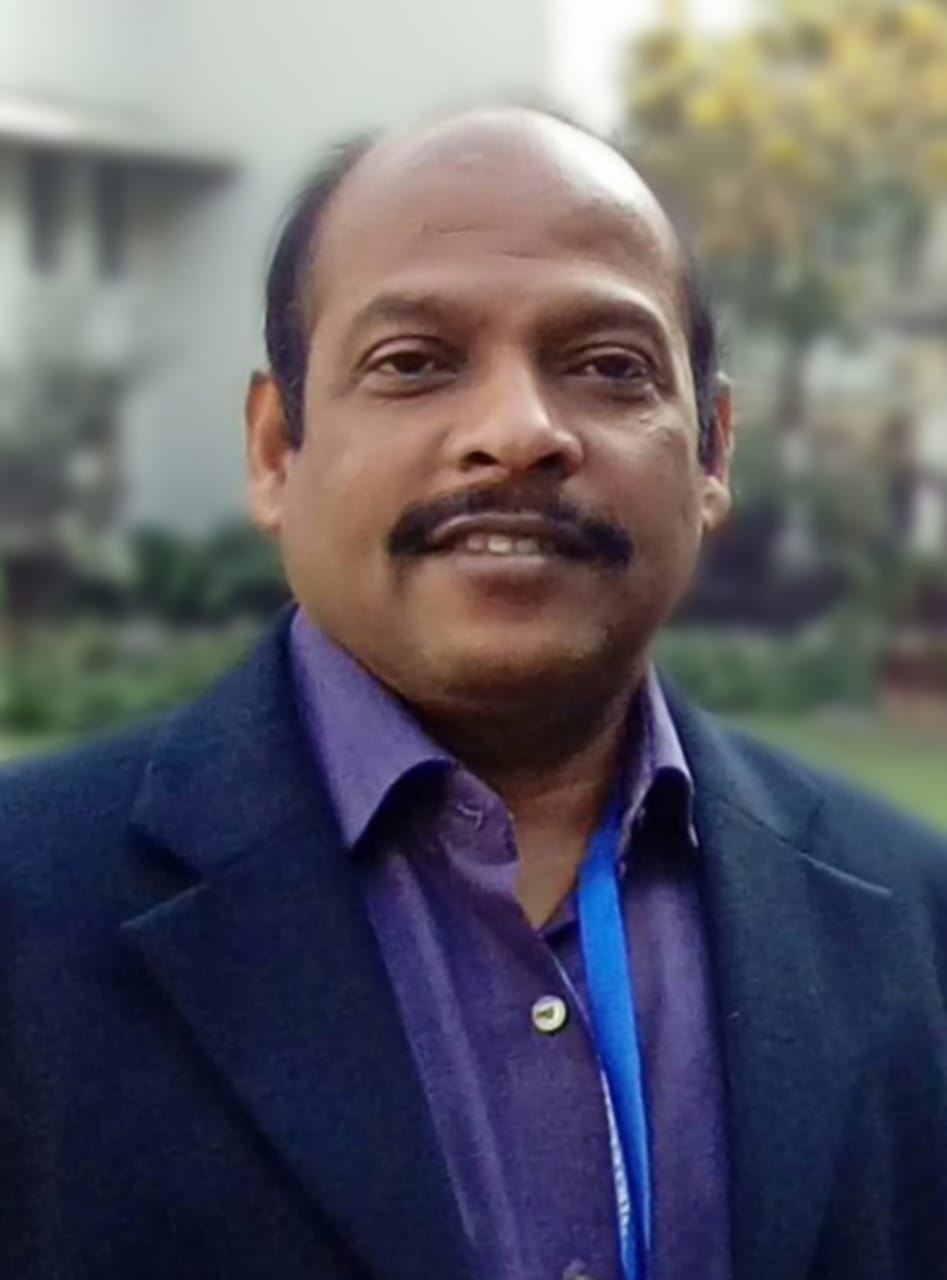 office:Web-Page:(to be filled by Computer Centre)Web-Page:(to be filled by Computer Centre)P.G Dept. of CommerceUtkal University,VaniVihar, Bhubaneswar, Odisha751004,INDIAemailemailail: xxxxx@utkaluniversity.ac.in(if you have official email / otherwise Computer Centre will Create one and Intimate to you)EMPLOYMENTUtkal UniversityApril, 2010 - PresentApril, 2010 - PresentReader/Asst. Professor Stage-IIIAeronautics College(HAL, Sunabeda)July, 1994 – April, 2010July, 1994 – April, 2010Lecturer/Asst. ProfessorEDUCATIONUtkal UniversityJune, 2012June, 2012Ph.D.Department: CommerceThesis Title: “Promotion of Micro-enterprises by Women Entrepreneurs in the KBK Districts of Orissa”.Areas: EntrepreneurshipAdvisor: Prof. Maheshwar SahuUtkal UniversityUtkal UniversityUtkal UniversityDecember,1993September, 1991November, 2006December,1993September, 1991November, 2006M.Phil.Department: CommerceThesis Title: Performance Evaluation of Regional Rural Banks(A Comparative Study of Puri Gramya Bank and Panchabati Gramya Bank)M.ComSpecialization :Advanced Accounting and TaxationMBASpecialization: Finance and MarketingB.J.B. CollegeMay, 1989 May, 1989 Bachelor of Commerce(B.Com)UGCDecember,1994December,1994Department: CommerceHons.: AccountingUGC-JRF QualifiedSubject:CommerceTEACHING EXPERIENCEDepartment of Commerce and Aeronautics College, SunabedaDuties:Teaching, Research and Extension Activities1994-2010Department of Commerce and Utkal University Duties:Teaching, Research and Extension Activities2010 to PresentSI. No.Name of the StudentsRegd. No.TopicYearRemark01GiridhariSahoo(Asst. Professor, KIIT Demeed to be University)Registration No-01Commerce 2013-14“Sustainability Reporting Practices in India: A Sectoral Analysis of Selected Companies.”2019Awarded02Mohammed Khursid(Asst. Professor, KIIT Demeed to be University)Registration No-09/Commerce/2014-15“Regulatory Framework and Earnings Management: A study on Discretionary Accruals Nifty 50 Companies.”2019Awarded 03MaheswarSethi(Asst. Professor, Berhampur University)Registration No.05-Commerce, 2014-15“Determinants of Cash Management-An Econometric Study of Selected Large Indian Manufacturing Companies.”2021Awarded04Bamadeb MishraAsst. Professor, P.N. Autonomous College, Khordha)Registration No. 11-Commerce, 2014-15“Impact of Liquidity Management on the Growth and Performance of Selected Commercial Banks in India: An Explorative Study During the Post Liberalization Era.”2021Awarded05PravatSahoo(Asst. Professor, Khallikote Unitary University)Regd No-02 Commerce 2013-14“Customer Grievances and Redressal ( A Comparative Study between Public  and Private Sector Banks in Odisha)”2021Awarded 06AlakaPasnda(Asst. Professor, BijuPattnaik College, Bhubaneswar)Regd. No. 02 Commerce 2015-16“Economic efficacy of the port policy and industrial development of coastal Odisha.”2021Awarded07Chandrika Prasad Das(Asst. Professor, Khallikote University)Regd. No.03-Commerce2019-20“The Effect of capital structure on firms’ Growth and Shareholders’ value: A Multidimensional Analysis of selected NSE Listed Companies in India.”Continuing08Ananya MishraCommerce 2020-21“Determinants of Integrated Reporting practices: A Multi-Dimensional AnalysisContinuing09Girish Kumar SahooRegd No-11-commerce 2020-21“Evaluating the relationship of Intangible and Tangible asset with Profitability, Market Value and Efficiency of Listed Companies in India: A statistical  or Econometrics Analysis”Continuing10BhagabanBeheraRegd. No-12-commerce 2020-21“Exploring the Relationship between Disclosure Quality and Earning Management: A Cross Sector Analysis”Continuing11DibyaJyotiSunianiRegd. No.13-commerce-2020-21“An Impact of Micro Finance of Beneficiary: An Investigation from Odisha”ContinuingSl NoName of the ScholarTopic of M.Phil ThesisYear of award of Degree1PragyanBeheraAn Empirical Study of Financial Analysis of Tata Steel, Sukinda: A Case Study2010-112PallaviMohapatraA Case Study on Development of Coir Industry inPuri District2011-123Y. Padmavati(Asst. Professor, Kendrapara Autonomous College)A Study of Financing of MSME By SBI - With Special Reference to Cuttack District2012-134Samiran Kumar Mishra(Asst. Professor, DSBM, Bhubaneswar)Corporate Social Responsibility of Commercial Banks in India2013-145ReemaHansdah(OAS)An Analysis of Performance Measuring Parameters of Banking Sector in India: A Case Study on Public Sector Bank Vis-À-Vis Private Sector Bank2014-156Chandrika Prasad Das(Asst. Professor, Khallikote University)A Study on Capital Structure and Its Impact on Profitability2015-167SaktiRanjan Dash(Asst. Professor, Berhampur University)Examining Determinants of Financial Performance of Indian Corporate: An Empirical Study2015-168Tapas Kumar Mahanandia(Data Analytics)Tax Reforms in India with Special Reference To GST2016-179Satyajeet SwainEconomic Value Added: A Financial Tool for Measuring Corporate Performance with Special Reference to Indian Automobile Sector2016-1710SuryakantaMohanty(Ph.D. Scholar, IIT Kharagpur)Determinants of Dividend Policy and Its Impact2017-1811Raj Kumar Rath(Chartered Accountant)Accounting In the Era of Artificial Intelligence: A Study on Select Companies2018-1912Sandeep Kumar Patra(Ph.D. Scholar, Utkal University)Impact of Crude Oil, Exchange Rate and Gold ETF Returns on Indian Stock Market2019-20